

4-Minute Tabata Warm-Up: Speed Skating
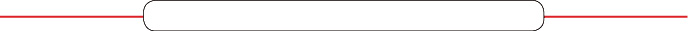 Set #Exercise NameInterval Start1Exercise: Front-to-Back Jumps0:00Rest 10 Seconds2Exercise: Lunges 0:30Rest 10 Seconds3Exercise: High-Knee Running in Place1:00Rest 10 Seconds4Exercise: Side-to-Side Jumps1:30Rest 10 Seconds5Exercise: Lunges2:00Rest 10 Seconds6Exercise: Side-to-Side Jumps2:30Rest 10 Seconds7Exercise: Straddle Stretches3:00Rest 10 Seconds8Exercise: Front-to-Back Jumps3:30Rest 10 Seconds